Łochowo, 20.12.2019 r. ZAPYTANIE OFERTOWE nr 4/4K/2019z dnia 20.12.2019 r.w ramach projektu„4 Kroki”nr: POWR.01.02.01-04-0009/19Ośrodek Szkolenia i Rozwoju Kadr „Denar” Dorota Wierzgała zaprasza do składania ofert na usługę cateringu oraz przerw kawowych  dla uczestników szkoleń zawodowych oraz Warsztatów Aktywnego Poszukiwania Pracy w ramach projektu partnerskiego „4 Kroki” nr POWR.01.02.01-04-0009/19, współfinansowanego ze środków Europejskiego Funduszu Społecznego w ramach Programu Operacyjnego Wiedza Edukacja Rozwój 2014-2020, Działanie 1.2 Wsparcie osób młodych na regionalnym rynku pracy Poddziałanie 1.2.1 Wsparcie udzielane z Europejskiego Funduszu Społecznego.I. ZAMAWIAJĄCY: Ośrodek Szkolenia i Rozwoju Kadr „Denar” Dorota Wierzgałaul. Klonowa 8 86-065 Łochowo NIP: 5541444610 OSOBA UPRAWNIONA DO KONTAKTÓW Osoby upoważnione ze strony Zamawiającego do kontaktowania się z Wykonawcami: Dorota Wierzgała telefon: 509 633 635 e-mail: denar@denar.edu.pl MIEJSCE I TERMIN SKŁADANIA OFERT: 1.	Oferty można składać za pośrednictwem poczty elektronicznej (skan formularza ofertowego z wymaganymi załącznikami) na adres e-mail: denar@denar.edu.pl, lub listownie na adres biura Zamawiającego: ul. Klonowa 8, 86-065 Łochowo. 2.	Oferta składana listownie w formie pisemnej powinna zostać złożona w zamkniętej kopercie z dopiskiem „Oferta w ramach postępowania o udzielenie zamówienia nr 4/4K/2019”. W przypadku przesłania oferty drogą elektroniczną wiadomość powinna być zatytułowana: „Oferta w ramach postępowania o udzielenie zamówienia nr 4/4K/2019”. 3.	terminie złożenia oferty decyduje data wpływu oferty. 4.	Termin złożenia oferty: do 02.01.2020 r., do godz. 17:00. 5.	Oferta otrzymana przez Zamawiającego po terminie składania ofert zostanie niezwłocznie zwrócona Wykonawcy bez otwierania. 6.	Przed upływem terminu składania ofert, Wykonawca może wprowadzić zmiany do złożonej oferty lub wycofać ofertę. Zmiany lub wycofanie powinny być doręczone Zamawiającemu na piśmie przed upływem terminu składania ofert. Oświadczenie o wprowadzeniu zmian lub wycofaniu powinno być opakowane tak, jak oferta, a koperta zawierać dodatkowe oznaczenie wyrazami odpowiednio „ZMIANA” lub „WYCOFANIE”.  TRYB UDZIELANIA ZAMÓWIENIA Niniejsze postępowanie prowadzone jest zgodnie z zasadą konkurencyjności określoną w Wytycznych w zakresie kwalifikowalności wydatków w ramach Europejskiego Funduszu Rozwoju Regionalnego, Europejskiego Funduszu Społecznego oraz Funduszu Spójności na lata 2014-2020. Zamówienie stanowiące przedmiot niniejszego zapytania jest współfinansowane przez Unię Europejską w ramach Europejskiego Funduszu Społecznego. WSPÓLNY SŁOWNIK ZAMÓWIEŃ (CPV) 55321000-6 Usługi przygotowywania posiłków 55520000-1 Usługi dostarczania posiłków 55320000-9 Usługi podawania posiłków OPIS PRZEDMIOTU ORAZ ZAKRES REALIZACJI ZAMÓWIENIA Przedmiotem zamówienia jest usługa cateringu oraz przerw kawowych dla uczestników szkoleń i warsztatów Aktywnego Poszukiwania Pracy organizowanych w ramach projektu pt. „4 Kroki”. Catering oraz przerwa kawowa będą zapewnione każdemu uczestnikowi w każdym dniu trwania szkolenia i warsztatów, w którym szkolenie będzie trwało co najmniej 6 godz. lekcyjnych .Wykonawca zapewni przerwę kawową i przygotowanie wyżywienia oraz jego dowóz pod adres na terenie województwa kujawsko-pomorskiego wskazany przez Zamawiającego, na wskazaną przez Zamawiającego godzinę.  Wykonawca dostarczy wszelkie elementy (np. sztućce, naczynia, szklanki,  itp.) oraz sprzęt konieczny do zapewnienia przerwy kawowej i wyżywienia na miejscu szkolenia wskazanym przez Zamawiającego oraz utrzymanie porządku w tym odbiór naczyń/opakowań po zakończonym serwisie. Posiłki ciepłe powinny zostać dostarczone w jednorazowych naczyniach, zamykanych, utrzymujących ciepło. W toku realizacji usługi należy uwzględnić różnorodność zawartości posiłku ciepłego, w tym na prośbę Zamawiającego również posiłki wegetariańskie, wegańskie i bezglutenowe. Catering obejmował będzie pełny obiad dwu-daniowy składający się z: zupy – porcja min. 300 ml/osobę; drugiego dania – które powinno składać się z produktów białkowych, najlepiej pochodzenia zwierzęcego - mięso, ryby, drób - porcja min. 100 g/osobę, produktów bogatych w węglowodany złożone – np. ziemniaki, kasza - porcja min. 200 g/osobę, lub danie typu łazanki, kluski, pierogi - porcja min. 300 g/osobę, oraz dodatek warzywny - surówki, warzywa gotowane - porcja min. 100 g/osobę; napoju / soku owocowego – o pojemności min. 0,5 l/osobę. Całodzienna przerwa kawowa powinna być zorganizowana we wskazanym przez Zamawiającego miejscu i winna być dostępna przez cały czas trwania szkoleń/warsztatów, stąd Wykonawca winien zadbać w trakcie trwania szkolenia lub Warsztatów Aktywnego Poszukiwania Pracy, aby uczestnik szkoleń mógł w każdym czasie napić się gorącego napoju (kawa, herbata) w tym celu sugeruje się czajnika  lub termosów konferencyjnych stołowych z wrzątkiem o pojemności odpowiedniej do liczby Uczestników szkolenia/Warsztatów.powinna zawierać drobne słone lub słodkie przekąski (np. paluszki, ciastka kruche, itp.) w ilości odpowiedniej do liczby Uczestników szkolenia/Warsztatów	8. 	Usługa cateringowa ma być świadczona z wykorzystaniem: jednolitej zastawy jednorazowego użytku wraz z kubkami jednorazowego użytku, jednolitych sztućców jednorazowego użytku dla każdego z uczestników spotkań, dzbanków szklanych o maksymalnej pojemności do 1 l. do podawania soków owocowych Szkolenia realizowane będą w dni robocze od godziny 08.00 do 16.00, przy czym na wniosek Wykonawcy i po uzyskaniu zgody Zamawiającego istnieje możliwość zmiany w tym zakresie (w wyjątkowych, uzasadnionych sytuacjach),Planowana liczba osobodni w ramach usługi cateringowej wynosi:  Szkolenia: średnio 18 dni x 70 osób = 1260 osobodni.  Warsztaty Aktywnego Poszukiwania Pracy: 2 dni x 70 osób= 140 osobodniPlanowa liczba osobodni w ramach całodziennej przerwy kawowej wynosi:Szkolenia: średnio 18 dni x 70 osób = 1260 osobodni.  Warsztaty Aktywnego Poszukiwania Pracy: 2 dni x 70 osób= 140 osobodniPodany wymiar liczby osobodni świadczenia usługi jest wartością planowaną i może ulec zmianie, gdyż uzależniony jest od intensyfikacji zajęć i długości ich trwania. Ostateczna liczba posiłków będzie uzależniona od tematyki szkoleń oraz czasu ich trwania, co jest związane z identyfikacją potrzeb szkoleniowych Uczestników Projektu.  Dokładne miejsce realizacji szkolenia dla danej grupy szkoleniowej oraz Warsztatów Aktywnego poszukiwania Pracy uzależnione będzie od terenu województwa kujawsko-pomorskiego, z którego pochodzić będą uczestnicy kierowani na dane szkolenie w ramach projektu. Jednocześnie Zamawiający zastrzega, iż w trakcie realizacji projektu przewiduje się realizację kilku szkoleń jednocześnie na obszarze różnych części województwa kujawsko-pomorskiego – tzn. może wystąpić sytuacja, w której w tym samym okresie realizowane będą przykładowo szkolenia dla 2-3 grup liczących od 2 do 10  osób/grupa i każde z tych szkoleń może odbywać się na różnych krańcach województwa kujawsko-pomorskiego. TERMIN REALIZACJI ZAMÓWIENIA Przedmiot zamówienia realizowany będzie w okresie od stycznia 2020r. do sierpnia 2020r. Zamawiający zastrzega sobie możliwość zmiany (wydłużenia lub skrócenia) okresu realizacji zamówienia, zależnie od faktycznego okresu realizacji szkoleń w ramach projektu. Przed rozpoczęciem poszczególnych kursów Zamawiający przekaże Wykonawcy informację o: długości trwania zajęć w poszczególnych dniach; zapotrzebowaniu w zakresie ilości wyżywienia.  Szczegółowy harmonogram realizacji szkoleń będzie na bieżąco przekazywany Wykonawcy wybranemu w niniejszej procedurze. Dokładne godziny dostawy będą ustalane indywidualne w porozumieniu z Zamawiającym. ZOBOWIĄZANIA WYKONAWCY 1. Wykonawca jest zobowiązany do: zagwarantowania serwetek papierowych, zapewnienia odpowiedniej liczby osób obsługujących catering dla grupy, elastycznego dowozu posiłków, uprzątnięcia naczyń i sprzętu oraz wywiezienia śmieci pozostałych po posiłkach po zakończeniu spotkania, w tym samym dniu, przygotowywania posiłków na bieżąco z produktów świeżych w I gatunku, używania wyłącznie produktów spełniających normy jakościowe produktów spożywczych, przechowywania i przygotowywania artykułów spożywczych zgodnie z ustawą z dnia 25 sierpnia 2006r. o bezpieczeństwie żywności i żywienia (Dz. U. z 2017 r. poz. 149, 60 z późn. zm.) dbania o to, by wszystkie posiłki były bezwzględnie świeże oraz charakteryzowały się wysoką jakością w odniesieniu do użytych składników – posiłki powinny być przygotowywane z surowców wysokiej jakości, świeżych, naturalnych, mało przetworzonych, z ograniczoną ilością substancji konserwujących, zagęszczających, barwiących lub sztucznie aromatyzowanych; posiłki nie mogą być wykonywane z produktów typu instant, np. zupy w proszku i sosy w proszku oraz produktów gotowych, posiadania ważnej decyzji zatwierdzającej oraz zaświadczenia o wpisie do rejestru zakładów nadzorowanych przez Państwową Inspekcję Sanitarną, posiadania aktualnych badań sanitarno-epidemiologicznych pracowników mających kontakt  z przygotowaniem, wydawaniem i transportem posiłków, zapewnienia transportu cateringu oraz podanie go zgodnie z wymaganiami sanitarnymi dotyczącymi żywności, Zamawiający zastrzega sobie w trakcie realizacji umowy prawo dostępu do wszystkich atestów na surowce, urządzenia, sprzęt, naczynia, opakowania transportowe wykorzystywane w procesie przygotowania i transportu posiłków oraz wyrywkowej kontroli gramatury potraw. Wykonawca/personel Wykonawcy uczestniczący w wykonaniu zamówienia nie jest zatrudniony w instytucji uczestniczącej w realizacji PO (rozumie się IZ PO lub instytucję, do której IZ PO delegowała zadania związane z zarządzaniem PO) na podstawie stosunku pracy chyba, że nie zachodzi konflikt interesów lub podwójne finansowanie (zgodnie z Wytycznymi w zakresie kwalifikowalności wydatków w ramach Europejskiego Funduszu Rozwoju Regionalnego, Europejskiego Funduszu Społecznego oraz Funduszu Spójności na lata 2014-2020).  Wykonawca zobowiązuje się niezwłocznie przekazywać w formie telefonicznej lub e-mail informacji o wszelkich sytuacjach mających wpływ na realizację cateringu dla uczestników szkoleń i warsztatów. Wykonawca zobowiązuje się informować uczestników o współfinansowaniu ze środków Unii Europejskiej oraz realizacji projektu w ramach Osi priorytetowej I. Osoby młode na rynku pracy; Działanie: 1.2 Wsparcie osób młodych na regionalnym rynku pracy - projekty konkursowe; Poddziałanie: 1.2.1 Wsparcie udzielane z Europejskiego Funduszu Społecznego; w ramach projektu „4 Kroki”. WYMAGANIA I WARUNKI UDZIAŁU W POSTĘPOWANIU ORAZ INFORMACJE O WYKLUCZENIU 1. W postępowaniu mogą wziąć udział wyłącznie Oferenci, którzy spełniają następujące warunki: posiadają uprawnienia do wykonywania określonej działalności lub czynności, jeżeli przepisy prawa nakładają obowiązek ich posiadania; posiadają odpowiedni potencjał organizacyjny, kadrowy oraz techniczny do realizacji zamówienia w okresie wskazanym w pkt VII i na warunkach wskazanych w pkt VI niniejszego zapytania (ze szczególnym uwzględnieniem zapisów zawartych w pkt VI ppkt 14); nie znajdują się w sytuacji ekonomicznej i finansowej mogącej budzić poważne wątpliwości co do możliwości prawidłowego wykonania zamówienia, nie wszczęto wobec nich postępowania upadłościowego, ani nie ogłoszono upadłości, nie zalegają z opłacaniem podatków, opłat lub składek na ubezpieczenie społeczne lub zdrowotne. Oferenci, którzy nie spełnią ww. warunków zostaną wykluczeni z udziału w zapytaniu. W związku z powyższym Oferent jest zobowiązany do dołączenia do oferty wypełnionego załącznika nr 4 do niniejszego zapytania ofertowego. Podmioty, które nie złożą oświadczenia – nie będą brane pod uwagę. 3. W postępowaniu nie mogą brać udziału podmioty, które powiązane są z Zamawiającym lub osobami upoważnionymi do zaciągania zobowiązań w imieniu Zamawiającego lub osobami wykonującymi w imieniu Zamawiającego czynności związane z przygotowaniem i przeprowadzeniem procedury wyboru Wykonawcy osobowo lub kapitałowo, w szczególności poprzez: uczestnictwo w spółce jako wspólnik spółki cywilnej lub spółki osobowej; posiadanie udziałów lub co najmniej 10% akcji; pełnienie funkcji członka organu nadzorczego lub zarządzającego, prokurenta, pełnomocnika; pozostawanie w związku małżeńskim, w stosunku pokrewieństwa lub powinowactwa w linii prostej, pokrewieństwa lub powinowactwa w linii bocznej do drugiego stopnia lub w stosunku przysposobienia, opieki lub kurateli. W związku z powyższym Oferent jest zobowiązany do dołączenia do oferty wypełnionego załącznika nr 2 do niniejszego zapytania ofertowego. Podmioty, które nie złożą oświadczenia – nie będą brane pod uwagę. 4. W postępowaniu mogą brać udział wyłącznie podmioty, które spełnią KLAUZULĘ SPOŁECZNĄ (klauzula zatrudnieniowa, określona w ust. 4, art. 29 ustawy Prawo zamówień publicznych). W celu spełnienia w/w klauzuli oferent oświadcza, iż do realizacji zamówienia, przez cały okres trwania umowy, będzie zatrudniać minimum jedną osobę z co najmniej jednej z poniższych grup: osobę z niepełnosprawnościami posiadającą orzeczenie o niepełnosprawności wydane przez zespół do spraw orzekania o niepełnosprawności, osobę bezrobotną skierowaną z Urzędu Pracy, osobę, o której mowa w przepisach o zatrudnieniu socjalnym (Dz. U. z 2019 r. poz.217, 730 z późn. zm.). Na etapie wyboru oferty kryterium weryfikowane będzie na podstawie oświadczenia Oferenta. W związku z powyższym Oferent jest zobowiązany do dołączenia do oferty wypełnionego załącznika  nr 3 do niniejszego zapytania ofertowego. Podmioty, które nie złożą oświadczenia – nie będą brane pod uwagę. Na etapie podpisania umowy Oferent musi przedstawić wiarygodne dokumenty potwierdzające spełnienie przedmiotowego kryterium. Na etapie realizacji umowy wykonawca musi składać łącznie z fakturą za wykonaną usługę, dokumenty potwierdzające, że dana osoba była zaangażowana w realizację zamówienia. W przypadku niezłożenia przez wykonawcę, łącznie z fakturą dokumentów potwierdzających spełnienie tego kryterium, Zamawiający zastrzega sobie prawo rozwiązania umowy z Wykonawcą bez wypowiedzenia oraz nałożenie kary na Wykonawcę zlecenia w wysokości 100% jego wartości. Wymagany czas zatrudnienia: okres realizacji przedmiotu zamówienia. Forma zatrudnienia ww. osób: umowa o pracę/umowa cywilno-prawna. 5. Zamawiający nie dopuszcza składania ofert częściowych. OPIS SPOSOBU PRZYGOTOWANIA OFERTY Zapytanie 	ofertowe 	wraz 	z 	załącznikami 	dostępne 	jest 	na 	stronie 	internetowej https://bazakonkurencyjnosci.funduszeeuropejskie.gov.pl/  Wykonawca może złożyć tylko jedną ofertę. Oferta oraz pozostałe dokumenty, dla których Zamawiający określił wzory w formie załączników, winny być sporządzone zgodnie z tymi wzorami, co do treści oraz opisu kolumn i wierszy.  Oferta musi być sporządzona z zachowaniem formy pisemnej pod rygorem nieważności.  Każdy dokument składający się na ofertę musi być czytelny.  Oferta musi być podpisana przez Wykonawcę. Zamawiający wymaga, aby ofertę podpisano zgodnie z zasadami reprezentacji wskazanymi we właściwym rejestrze lub ewidencji działalności gospodarczej.  Jeżeli osoba/osoby podpisująca(e) ofertę działa(ją) na podstawie pełnomocnictwa, to musi ono w swej treści wyraźnie wskazywać umocowanie do podpisania oferty. Dokument pełnomocnictwa musi zostać złożony do oferty.  Oferta musi być sporządzona w języku polskim. Każdy dokument składający się na ofertę sporządzony w innym języku niż język polski winien być złożony wraz z tłumaczeniem na język polski. W razie wątpliwości uznaje się, iż wersja polskojęzyczna jest wersją wiążącą.  W przypadku gdyby oferta, oświadczenia lub dokumenty, zawierały informacje, stanowiące tajemnicę przedsiębiorstwa w rozumieniu przepisów o zwalczaniu nieuczciwej konkurencji, Wykonawca winien, nie później niż w terminie składania ofert, w sposób niebudzący wątpliwości zastrzec, które informacje stanowią tajemnicę przedsiębiorstwa.   Oferta musi zawierać: formularz ofertowy, zgodnie z wzorem znajdującym się w załączniku nr 1  do niniejszego zapytania ofertowego, zawierający informację o: oferowanej cenie brutto za realizację usługi; deklarowaną liczbę dni, w której dopuszczalna jest zmiana terminu i miejsca dostawy cateringu; oświadczenie o braku powiązań osobowych lub kapitałowych z Zamawiającym zgodnie z załącznikiem nr 2 do niniejszego zapytania ofertowego; oświadczenie o spełnianiu klauzul społecznych zgodnie z załącznikiem nr 3 do niniejszego zapytania ofertowego; oświadczenie o spełnieniu warunków udziału w postępowaniu zgodnie z załącznikiem nr 4 do niniejszego zapytania ofertowego; aktualny (tj. wystawiony nie wcześniej niż 3 miesiące przed upływem terminu składania ofert) odpis z właściwego rejestru lub z centralnej ewidencji i informacji o działalności gospodarczej, jeżeli odrębne przepisy wymagają wpisu do rejestru lub ewidencji, w celu wykazania braku podstaw do wykluczenia; pełnomocnictwo do reprezentowania Wykonawcy, jeżeli oferta zostaje podpisana, przez osobę, której upoważnienie nie wynika z dokumentów rejestrowych. Oferty niekompletne nie będą poddawane ocenie i zostaną odrzucone.  KRYTERIA WYBORU NAJKORZYSTNIEJSZEJ OFERTY   Wybór oferty dokonany zostanie na podstawie niżej przedstawionych kryteriów (nazwa kryterium, waga, sposób punktowania).  Za najkorzystniejszą zostanie uznana oferta z najwyższą liczbą punktów, pozostałe oferty zostaną sklasyfikowane zgodnie z ilością uzyskanych punktów. KRYTERIUM CENA Kryterium Cena (C) będzie oceniane w wyniku porównania ceny podanej w ocenianej ofercie z najniższą oferowaną ceną spośród złożonych ofert. Kryterium będzie oceniane na podstawie danych wskazanych w formularzu ofertowym (załącznik nr 1 do niniejszego zapytania ofertowego). Maksymalną ilość punktów w ramach niniejszego kryterium otrzyma oferta, która wskaże najniższą cenę. Cena w ofercie musi być podana w walucie polskiej i być ceną brutto tzn. obejmować wszystkie należne obciążenia, podatki i koszty dotyczące realizacji całego zlecenia. Punkty w ramach kryterium zostaną przyznane według wzoru: 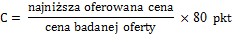 KRYTERIUM ELASTYCZNOŚĆ Kryterium elastyczność (E) będzie oceniane w wyniku porównania deklarowanego terminu na zmianę terminu i miejsca dostawy cateringu w ocenianej ofercie z podanym najkrótszym deklarowanym terminem na zmianę terminu i miejsca dostawy cateringu spośród złożonych ofert. Kryterium będzie oceniane na podstawie danych wskazanych w formularzu ofertowym (załącznik nr 1 do niniejszego zapytania ofertowego). Maksymalną ilość punktów w ramach niniejszego kryterium otrzyma oferta, która wskaże najmniejszą ilość dni, w których dopuszczalna jest zmiana terminu i miejsca dostawy cateringu na szkolenie.  Punkty zostaną przyznane według wzoru: 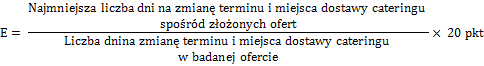 INFORMACJA O WYBORZE WYKONAWCY, TERMINIE I MIEJSCU PODPISANIA UMOWY, JEJ ZMIANIE ORAZ ISTOTNYCH WARUNKACH: Po 	zakończeniu 	procedury 	wyboru 	Zamawiający 	zamieści 	stosowną 	informację 	w 	Bazie Konkurencyjności. Wykonawca związany jest ofertą przez okres 30 dni od terminu złożenia oferty. Informacja o wyborze Wykonawcy, miejscu, terminie podpisania umowy zostanie przekazana  e-mailowo lub telefonicznie Wykonawcy, którego ofertę wybrano. Zamawiający w toku badania i oceny ofert żądać może od Oferentów wyjaśnień dotyczących treści złożonych ofert.  Zamawiający zastrzega sobie prawo do zamknięcia naboru bez wyboru oferty na każdym jego etapie, w szczególności w przypadku złożenia przez potencjalnych Wykonawców zamówienia ofert przekraczających wysokość środków zaplanowanych w budżecie projektu na realizację niniejszego zamówienia. Otwarcie złożonych ofert nie ma charakteru publicznego. Pod uwagę będą brane wyłącznie oferty zgodne z opisem przedmiotu zamówienia oraz innymi wymaganiami określonymi przez Zamawiającego w Formularzu ofertowym. Z Oferentem, którego oferta zostanie wybrana, będzie podpisana umowa w miejscu i na warunkach określonych przez Zamawiającego. Jeżeli Wykonawca, którego oferta została wybrana, uchyli się od zawarcia umowy, Zamawiający może wybrać ofertę najkorzystniejszą spośród pozostałych ofert z zastrzeżeniem nieprzekroczenia wysokości środków zaplanowanych w budżecie projektu na realizację niniejszego zamówienia. W szczególnie uzasadnionych przypadkach, Zamawiający przewiduje możliwość wprowadzenia zmian w umowie dotyczących:  terminu usługi, w przypadku, gdy wystąpią okoliczności, których nie można było wcześniej przewidzieć,  ilości osobodni cateringu. W razie niewykonania lub nienależytego wykonania przedmiotu zamówienia, Zamawiającemu przysługiwać będą następujące prawa: w razie rozwiązania umowy przez Zamawiającego z przyczyn zależnych od Wykonawcy, Wykonawca  zapłaci karę umowną w wysokości 50% wartości zamówienia, za opóźnienie w wykonaniu czynności przez Wykonawcę, w szczególności za nieterminowe dostarczenie kompletu prawidłowo wypełnionych dokumentów potwierdzających wykonanie zamówienia, strony ustalają karę umowną w wysokości 20% wartości umówionego wynagrodzenia za każdy dzień opóźnienia. Wypowiedzenie umowy przez Zamawiającego w trybie natychmiastowym jest możliwe w sytuacji, gdy Wykonawca realizuje przedmiot zamówienia niezgodnie z umową. Zamawiający zastrzega sobie możliwość potrącenia naliczonych kar umownych z wynagrodzenia Wykonawcy. Zamawiający zastrzega, iż rozliczenie pomiędzy Zamawiającym a Wykonawcą nastąpi wg rzeczywistej liczby osób, dla których świadczona będzie usługa cateringu. Rozliczenia z Wykonawcą będą prowadzone na podstawie liczby przygotowanych i dostarczonych posiłków dla uczestników szkoleń w ramach projektu. Wykonanie zadań przez Wykonawcę będzie potwierdzane protokołem zatwierdzonym przez Zamawiającego, wskazującym prawidłowe wykonanie zadań oraz liczby przygotowanych i dostarczonych posiłków dla uczestników szkoleń w ramach projektu.  Zamawiający zastrzega sobie, iż liczba osób, dla których świadczona będzie usługa cateringu, może ulec zmniejszeniu. W takim przypadku Wykonawca może żądać wyłącznie wynagrodzenia należnego z tytułu wykonania części umowy, bez naliczania jakichkolwiek kar. Zamawiający zastrzega sobie prawo zmniejszenia liczby osób odbywających szkolenie, a tym samym korzystających z cateringu. Zamawiający zastrzega sobie możliwość niezwłocznego odstąpienia od umowy w przypadku naruszenia przez Wykonawcę warunków podpisanej umowy, w tym m.in. stwierdzenia przez Zamawiającego jakiegokolwiek uchybienia, realizacji zamówienia niezgodnie z przedmiotem niniejszego zapytania ofertowego, uznania bądź kwestionowania przez Instytucję Pośredniczącą poszczególnych wydatków związanych z realizacją Projektu, w  tym zadań, bądź ich części za niekwalifikowane z uwagi na uchybienia Wykonawcy w trakcie realizacji przedmiotu umowy. Zapłata za zrealizowaną usługę nastąpi na podstawie sporządzonej przez Wykonawcę faktury, maksymalnie w terminie 30 (trzydziestu) dni od dnia doręczenia Zamawiającemu faktury, z takim zastrzeżeniem, że wystawienie faktury VAT nastąpi po podpisaniu protokołu odbioru dokumentującego zakończenie realizacji przedmiotu danego zamówienia. Dodatkowo, termin zapłaty może być wydłużony, w przypadku nie otrzymania przez Zamawiającego transzy z Wojewódzkiego Urzędu Pracy w Toruniu.  Z tego tytułu nie należą się Wykonawcy żadne odsetki za zwłokę. XIII. INFORMACJE DODATKOWE Niniejsze zaproszenie do składania ofert nie stanowi zamówienia w trybie ustawy Prawo Zamówień Publicznych z dnia 29.01.2004 (Dz. U. z 2018 r. poz. 1986, 2215, z 2019 r. poz. 53, 730 z późn. zm.). W przypadku zaistnienia takiej potrzeby Zamawiający zastrzega, że istnieje możliwość udzielenia Wykonawcy wyłonionemu w trybie zasady konkurencyjności zamówień uzupełniających, w wysokości nieprzekraczającej 50% wartości zamówienia określonej w umowie zawartej z Wykonawcą. Zamawiający ma w ramach wniosku o dofinansowanie sztywno skalkulowane kwoty na niniejszą ofertę. Zamawiający może podjąć indywidualne negocjacje z wybranym zgodnie z procedurami określonymi w zapytaniu ofertowym Wykonawcą lub odstąpić od podpisania umowy. ZAŁĄCZNIKI: Załącznik nr 1 – Formularz ofertowy Załącznik nr 2 – Oświadczenie o braku powiązań kapitałowych i/lub osobowych Załącznik nr 3 – Oświadczenie o spełnieniu klauzuli społecznej w ramach usługi zapewnienia wyżywienia dla uczestników szkoleń Załącznik nr 4 – Oświadczenie o spełnieniu warunków udziału w postępowaniu Załącznik nr 1 do Zapytania ofertowego nr 4/4K/2019……………………………….………………..… 	……….…………………………..  /Imię i nazwisko lub Nazwa i adres Wykonawcy/ 	/miejscowość i data/  FORMULARZ OFERTOWY Do:  	Ośrodek Szkolenia i Rozwoju Kadr „Denar” Dorota Wierzgałaul. Klonowa 886-065 ŁochowoOdpowiadając na Zapytanie ofertowe nr 4/4K/2019 dotyczące wyboru Wykonawcy świadczącego usługę cateringu oraz całodziennych przerw kawowych dla uczestników szkoleń organizowanych w ramach projektu pt. „4 Kroki” nr POWR.01.02.01-04-0009/19 współfinansowanego ze środków Europejskiego Funduszu Społecznego w ramach Programu Operacyjnego Wiedza Edukacja Rozwój 2014-2020, Działanie 1.2 Wsparcie osób młodych na regionalnym rynku pracy Poddziałanie 1.2.1 Wsparcie udzielane z Europejskiego Funduszu Społecznego. , zgodnie z wymaganiami określonymi w Zapytaniu, oświadczam, że: Oferuję wykonanie przedmiotu zamówienia w pełnym rzeczowym zakresie, zgodnie z wymogami opisu przedmiotu zamówienia za cenę: Całkowita wartość brutto podana w niniejszym formularzu zawiera wszystkie koszty wykonania zamówienia, jakie ponosi Zamawiający w przypadku wyboru niniejszej oferty. Oferuję możliwość zmiany terminu i miejsca dostawy cateringu w następującym terminie:  Zapoznałem/am się z zapytaniem ofertowym oraz wszystkimi jego załącznikami i nie wnoszę do jego treści zastrzeżeń oraz przyjmuję warunki w nim zawarte. W przypadku udzielenia zamówienia zobowiązuję się do zawarcia umowy w miejscu i terminie wskazanym przez Zamawiającego oraz na warunkach określonych w zapytaniu ofertowym. Jeżeli w okresie związania ofertą nastąpią jakiekolwiek znaczące zmiany sytuacji przedstawionej w dokumentach załączonych do niniejszej oferty, niezwłocznie poinformuję o nich Zamawiającego. Przyjmuję do wiadomości, iż jestem związany/a niniejszą ofertą przez okres 30 dni od dnia upływu terminu składania ofert. Dane osoby do kontaktu ws. niniejszej oferty: Imię i nazwisko (nazwa)..….….…............................................................................................. Adres 	..…………………………….…............................................................................................. Tel./fax .….…......................................................................................................................... e-mail: .................................................................................................................................. 	 	 	 	 	 	 	………………………………………………………….……………………….	 	 	 	 	(Podpis osoby uprawnionej do reprezentowania Wykonawcy) Załącznik nr 2 do Zapytania ofertowego nr 4/4K/2019……………………………….………………..… 	……….…………………………..  /Imię i nazwisko lub Nazwa i adres Wykonawcy/ 	/miejscowość i data/  OŚWIADCZENIE O BRAKU POWIĄZAŃ KAPITAŁOWYCH I/LUB OSOBOWYCH W związku z udziałem w postępowaniu na udzielenia zamówienia publicznego zgodnie z zasadą konkurencyjności w zakresie wyboru wykonawcy  usługa cateringu oraz przerw kawowych dla uczestników szkoleń i warsztatów Aktywnego Poszukiwania Pracy w projekcie pt. „4 Kroki” ja, niżej podpisany oświadczam, że nie jestem powiązany osobowo ani kapitałowo z Zamawiającym (Ośrodek Szkolenia i Rozwoju Kadr „Denar” Dorota Wierzgała) oraz partnerem projektu Fundacja „Niebo jest limitem” lub osobami wykonującymi w imieniu Zamawiającego czynności związane z przygotowaniem i przeprowadzeniem procedury wyboru Wykonawcy.Oświadczam, że nie występują wzajemne powiązania kapitałowe lub osobowe, poprzez które rozumie się wzajemne powiązania między Zamawiającym lub osobami upoważnionymi do zaciągania zobowiązań w imieniu Zamawiającego lub osobami wykonującymi w imieniu Zamawiającego czynności związane z przygotowaniem i przeprowadzeniem procedury wyboru wykonawcy a Wykonawcą, polegające w szczególności na:uczestniczeniu w spółce jako wspólnik spółki cywilnej lub spółki osobowej,posiadaniu co najmniej 10 % udziałów lub akcji,pełnieniu funkcji członka organu nadzorczego lub zarządzającego, prokurenta, pełnomocnika,pozostawaniu w związku małżeńskim, w stosunku pokrewieństwa lub powinowactwa w linii prostej, pokrewieństwa drugiego stopnia lub powinowactwa drugiego stopnia w linii bocznej lub w stosunku przysposobienia, opieki lub kurateli.	 	 	 	 	………………………………………………………….………………………. 	 	 	 	 	(Podpis osoby uprawnionej do reprezentowania Wykonawcy) Załącznik nr 3 do Zapytania ofertowego nr 4/4K/2019……………………………….………………..… 	……….…………………………..  /Imię i nazwisko lub Nazwa i adres Wykonawcy/ 	/miejscowość i data/  OŚWIADCZENIE O SPEŁNIENIU KLAUZULI SPOŁECZNEJ  W RAMACH USŁUGI ZAPEWNIENIA WYŻYWIENIA DLA UCZESTNIKÓW SZKOLEŃ Ja niżej podpisany/a …………………………...................................................................................................................... uprawniony/a do reprezentowania: Nazwa firmy: ............................................................................................................................................................ Adres firmy: .............................................................................................................................................................. NIP: ....................................................................................................................……………………................................. oświadczam, że do realizacji zamówienia, w zakresie zapewnienia wyżywienia na szkolenia zawodowe przez cały okres trwania umowy, będę zatrudniać minimum jedną osobę z co najmniej jednej z poniższych grup: osobę z niepełnosprawnościami posiadającą orzeczenie o niepełnosprawności wydane przez zespół do spraw orzekania o niepełnosprawności, osobę bezrobotną skierowaną z Urzędu Pracy, osobę, o której mowa w przepisach o zatrudnieniu socjalnym (Dz. U. z 2019 r. poz.217, 730 z późn. zm.) Wymagany czas zatrudnienia: co najmniej okres realizacji zamówienia Forma zatrudnienia: umowa o pracę/umowa cywilno-prawna Jednocześnie przyjmuję do wiadomości, iż: Na etapie podpisania umowy będę zobowiązany do przedstawienia wiarygodnych dokumentów potwierdzających spełnienie przedmiotowego kryterium; Na etapie realizacji umowy będę zobowiązany do składania łącznie z fakturą za wykonaną usługę dokumentów potwierdzających, że dana osoba była zaangażowana w realizację zamówienia. W przypadku niedopełnienia powyższego wymogu, Zamawiający będzie miał prawo do rozwiązania umowy bez wypowiedzenia oraz do nałożenia na mnie kary w wysokości 100% jego wartości. 	 	 	 	 	………………………………………………………….………………………. 	 	 	 	 	(Podpis osoby uprawnionej do reprezentowania Wykonawcy) Załącznik nr 3 do Zapytania ofertowego nr 4/4K/2019……………………………….………………..… 	……….…………………………..  /Imię i nazwisko lub Nazwa i adres Wykonawcy/ 	/miejscowość i data/  OŚWIADCZENIE O SPEŁNIENIU WARUNKÓW UDZIAŁU W POSTĘPOWANIU Ja niżej podpisany/a …………………………...................................................................................................................... uprawniony/a do reprezentowania: Nazwa firmy: ............................................................................................................................................................ Adres firmy: .............................................................................................................................................................. NIP: ....................................................................................................................……………………................................. oświadczam, że spełniam warunki udziału w postępowaniu: Posiadam uprawnienia do wykonywania określonej działalności lub czynności, jeżeli przepisy prawa nakładają obowiązek ich posiadania. Posiadam odpowiedni potencjał organizacyjny, kadrowy oraz techniczny do realizacji zamówienia w okresie wskazanym w pkt VII i na warunkach wskazanych w pkt VI Zapytania Ofertowego (ze szczególnym uwzględnieniem zapisów zawartych w pkt VI ppkt 14). Nie znajduję się w sytuacji ekonomicznej i finansowej mogącej budzić poważne wątpliwości co do możliwości prawidłowego wykonania zamówienia, nie wszczęto wobec nich postępowania upadłościowego, ani nie ogłoszono upadłości; nie zalegają z opłacaniem podatków, opłat lub składek na ubezpieczenie społeczne lub zdrowotne. 	 	 	 	 	………………………………………………………….………………………. 	 	 	 	 	(Podpis osoby uprawnionej do reprezentowania Wykonawcy) Lp. Nazwa kryterium Znaczenie kryterium - waga Maksymalna liczba punktów możliwych do otrzymania  1 Cena  80% 80 2 Elastyczność 20% 20 Rodzaj usługi j.m. Ilość max Cena jednostkowa (PLN brutto) Wartość ogółem  (PLN brutto) Catering (pełny obiad dwu-daniowy) dla uczestników szkoleń  – wg opisu zawartego w pkt V Zapytania Ofertowego szt. 1400Całodzienna przerwa kawowa – wg opisu zawartego w pkt V Zapytania Ofertowegoszt.1400Deklarowany termin na zmianę terminu i miejsca dostawy cateringu ………… dni 